Horizontal methods for molecular biomarker analysisDocument prepared by an expert from the International Organization for Standardization (ISO)Disclaimer:  this document does not represent UPOV policies or guidanceThe annex to this document contains a copy of a presentation on “Horizontal methods for molecular biomarker analysis”, to be made at the eighteenth session of the BMT. [Annex follows]Please see the PDF version [End of Annex and of document]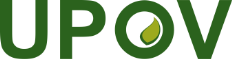 EInternational Union for the Protection of New Varieties of PlantsWorking Group on Biochemical and Molecular Techniques 
and DNA-Profiling in ParticularEighteenth Session
Hangzhou, China, October 16 to 18, 2019BMT/18/13Original:  EnglishDate:  August 26, 2019